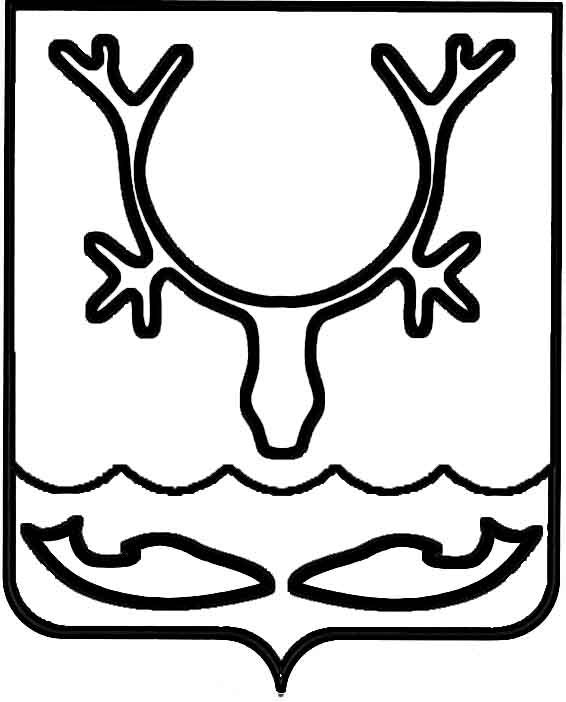 Администрация муниципального образования
"Городской округ "Город Нарьян-Мар"ПОСТАНОВЛЕНИЕВ целях приведения нормативных правовых актов Администрации муниципального образования "Городской округ "Город Нарьян-Мар" 
в соответствие с действующим законодательством Российской Федерации Администрация муниципального образования "Городской округ "Город Нарьян-Мар"П О С Т А Н О В Л Я Е Т:1.	Внести в Положение о балансовой комиссии Администрации муниципального образования "Городской округ "Город Нарьян-Мар", утвержденное постановлением Администрации МО "Городской округ "Город Нарьян-Мар" 
от 28.04.2018 № 291 (далее – Положение), следующие изменения. 1.1.	В абзаце седьмом пункта 3.1. Положения слова "строительства, 
ЖКХ и градостроительной деятельности" заменить словами "жилищно-коммунального хозяйства".1.2.	В абзаце третьем пункта 4.6.1 Положения слова "постановлением Администрации МО "Городской округ "Город Нарьян-Мар" от 07.02.2018 № 68 
"Об утверждении Порядка составления и утверждения плана финансово-хозяйственной деятельности муниципальных бюджетных учреждений МО "Городской округ "Город Нарьян-Мар" на очередной финансовый год и плановый период" заменить словами "постановлением Администрации муниципального образования "Городской округ "Город Нарьян-Мар" от 19.11.2019 № 1118 
"Об утверждении Порядка составления и утверждения плана финансово-хозяйственной деятельности муниципальных бюджетных учреждений муниципального образования "Городской округ "Город Нарьян-Мар" на очередной финансовый год и плановый период".1.3.	Пункт 4.7. Положения дополнить абзацами следующего содержания "- о внесении предложений главе муниципального образования "Городской округ "Город Нарьян-Мар" о выплате (невыплате) вознаграждения по результатам финансово-хозяйственной деятельности Предприятия за отчетный год руководителю предприятия; - о внесении предложений руководителю Предприятия о выплате (невыплате) вознаграждения по результатам финансово-хозяйственной деятельности Предприятия за отчетный год заместителю руководителя (главному инженеру, главному бухгалтеру, главному экономисту).".1.4.	Пункт 4.10. Положения признать утратившим силу.2. Настоящее постановление вступает в силу после его официального опубликования.01.06.2020№388О внесении изменений в Положение                   о балансовой комиссии Администрации муниципального образования "Городской округ "Город Нарьян-Мар", утвержденное постановлением Администрации МО "Городской округ "Город Нарьян-Мар"                  от 28.04.2018 № 291Глава города Нарьян-Мара О.О. Белак